GOBIERNO MUNICIPAL DE YUCUAIQUÍNUnidad de Medio Ambiente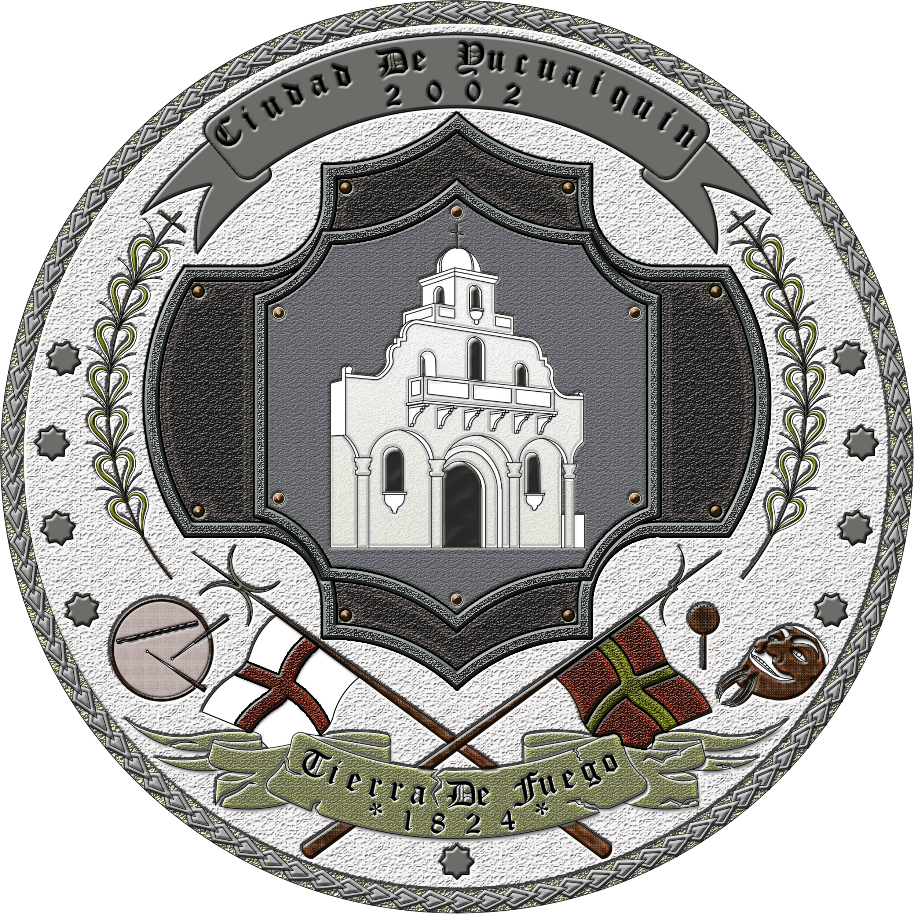 Plan Operativo Anual2021Elaborado por:Sr. Sergio Orlando Pérez GálvezNoviembre 30 de 2020ÍNDICEI. Resumen ejecutivoEl presente plan, es un documento de planificación de la Unidad de Medio Ambiente, un instrumento que ayuda a trazar el rumbo que debe seguir la Municipalidad para alcanzar sus objetivos de gestión ambiental. La presente información se ha obtenido en base a un seguimiento que ha permitido decidir, con anticipación, las actividades que se realizarán durante el presente año, cómo y en qué período de tiempo se realizarán, quienes serán los responsables de su cumplimiento y la forma en que se determinará su ejecución.El propósito final es institucionalizar en forma coordinada, las actuaciones que corresponden a cada uno de los actores locales, para lograr los objetivos que se plantean en el marco de una eficiente gestión ambiental del territorio; el tema ambiental se convierte en un elemento integrante e integrador de los diferentes componentes del desarrollo humano, en busca de una verdadera sostenibilidad que posibilite condiciones favorables para las futuras generaciones.En la actualidad se observa una falta de educación y cultura ambiental, lo que genera prácticas ambientales nocivas a la sociedad y el no buen uso de los recursos naturales, lo que atenta contra la vida de todos; es por ello que se buscarán soluciones a las diferentes problemáticas ambientales, existentes en el Municipio, asumiendo las obligaciones, como entes estatales, de contrarrestar el deterioro ambiental.Acciones y políticas sustentadas en la legislación salvadoreña, amparada por la legislación internacional referente al tema medioambiental; es por ello que, como Municipalidad a través de la Unidad de Medio Ambiente, buscaremos marcar un precedente positivo por la recuperación del medio ambiente y la protección de los recursos naturales, definiendo acciones específicas por medio del presente plan.II. Generalidades de la InstituciónIII. Generalidades de la UnidadDescripción generalEstructura especializada con funciones de supervisar y dar seguimiento a las políticas, planes, programas, proyectos y acciones ambientales.FuncionesSupervisar, coordinar y dar seguimiento a las políticas, planes, programas, proyectos y acciones ambientales dentro del Municipio.Elaboración, promoción e implementación de medidas ambientales en las actividades de su competencia.Velar por el cumplimiento de las normas ambientales y asesorar la elaboración de normativas para la promoción de la gestión ambiental y protección de los recursos naturales.Formular proyectos de índole ambiental que satisfagan problemas comunales del municipio.Implementar la gestión ambiental en las actividades de competencia de la Municipalidad.Coordinar los esfuerzos en materia ambiental con las demás instituciones.Monitoreo y seguimiento a los proyectos medioambientales ejecutados en el Municipio.Impulsar un manejo integral de los desechos sólidos.Colaborar en una gestión integral de riesgos a fin de manejar adecuadamente los efectos de los desastres.Todas las funciones asignadas por el cargo superior.MisiónEjecutar acciones estratégicas con el involucramiento de todos los actores tanto internacionales, como nacionales y municipales, en la restauración urgente del medio ambiente.VisiónSer la unidad ejecutora de proyectos para la concientización y sensibilización del recurso medioambiental y ecológico.ValoresCalidad: Brindando una asistencia técnica, en materia medioambiental, de calidad.Eficiencia: Atendiendo eficiente y oportunamente las denuncias y solicitudes de la ciudadanía.Transparencia: Ejecutando obras y proyectos ambientales con transparencia.Participación: Participando activamente en el quehacer de las demás unidades administrativas, promoviendo la cultura verde.Inclusión: Promoviendo la inclusión de los distintos actores locales, sin importar sus condiciones personales.Pluralismo: Involucrando en la toma de decisiones a los distintos actores locales, sin importar su ideología política.Igualdad: Atendiendo a toda la ciudadanía con igualdad.Equidad: Atendiendo a cada ciudadano, según sus capacidades y cualidades.Respeto: Tratando con respecto a los superiores, compañeros de trabajo y a la ciudadanía en general.Solidaridad: Trabajando de forma solidaria con todo el equipo de la Municipalidad.Base legalConstitución de la República.Convención sobre el Comercio Internacional de Especies Amenazadas de Fauna y Flora Silvestres.Convenio de Rotterdam.Protocolo de Cartagena sobre Seguridad de la Biotecnología del Convenio sobre la Diversidad Biológica.Convención Relativa a los Humedales de Importancia Internacional Especialmente Como Hábitat de Aves Acuáticas.Convenio Sobre la Diversidad Biológica.Convención Marco de las Naciones Unidas sobre el Cambio Climático.Protocolo de Kioto (de la Convención Marco de las Naciones Unidas sobre el Cambio Climático.Convención de las Naciones Unidas de la Lucha Contra la Desertificación en los Países Afectados por la Sequía Grave en Particular en África.Convenio de Basilea (sobre el Control de los Movimientos Transfronterizos de los Desechos Peligrosos y su Eliminación.Protocolo de Montreal (Relativo a las Sustancias que Agotan la Capa de Ozono.Convenio de Estocolmo (sobre Contaminantes Orgánicos Persistentes).Código Municipal.Ley del Medio Ambiente.Reglamento General de la Ley del Medio Ambiente.Política Nacional del Medio Ambiente.Ley de conservación de Vida Silvestre.Ley de Áreas Naturales Protegidas.Ley Forestal.Reglamento de la Ley Forestal.Ley sobre Gestión Integrada de los Recursos Hídricos.Reglamento sobre la Calidad del Agua, El Control de Vertidos y Las Zonas de Protección.Ley de Ordenamiento y Desarrollo Territorial.Ley Especial de Agilización de Trámites para el Fomento de Proyectos de Construcción.Ley sobre Control de Pesticidas, Fertilizantes y Productos para Uso Agropecuario.Ley de Minería.Disposiciones del Código Penal que se Refieren a la Naturaleza y Medio Ambiente.Reglamento Especial sobre el Control de las Sustancias Agotadoras de la Capa de Ozono.Reglamento Especial de Aguas Residuales.Reglamento Especial de Normas Técnicas de Calidad Ambiental.Reglamento Especial en Materia Integral de los Desechos Sólidos.Reglamento Especial para las Compensación Ambiental.Reglamento para el Establecimiento y Manejo de Zoo criaderos de Especies de Vida Silvestre.Reglamento Interno de Trabajo.Manuales Operativos de la Municipalidad.IV. Políticas operativasPromover un alto grado de conciencia para proteger el medio ambiente.Establecer prácticas seguras de trabajo dentro las actividades a realizar.Implicar, motivar, concienciar y comprometer a la población para buscar su participación en la gestión medioambiental.Mantener las presentes políticas en el máximo nivel de conocimiento, comprensión, desarrollo y actualización a todos los niveles y ponerla a disposición del público en general.Cumplir con la legislación actual aplicable y cualquier otro requisito suscrito.V. Objetivos operativosObjetivo de la UnidadImplementar la gestión ambiental en las actividades de competencia del Gobierno Municipal, promoviendo y contribuyendo a la protección del medio ambiente y de los recursos naturales.Objetivos específicos01. Aplicar acciones para la restauración y protección de la flora y la fauna.02. Promover una cultura ecológica y verde a nivel municipal.03. Ejecutar actividades de saneamiento ambiental.04. Brindar información, atención y asistencia técnica a la ciudadanía.05. Crear herramientas de gestión ambiental.06. Elaborar, generar y actualizar documentación de respaldo para el funcionamiento de la unidad.07. Coordinar con otras instituciones y organismos, actividades de gestión ambiental.08. Coordinar con otras unidades administrativas las distintas actividades de la Municipalidad.VI. Objetivos de desarrollo sostenible vinculadosEl 25 de septiembre de 2015 la Organización de las Naciones Unidas (ONU) adoptó la Agenda 2030 de Desarrollo Sostenible, un conjunto de 17 objetivos para el Desarrollo Sostenible (ODS) para poner fin a la pobreza, luchar contra la desigualdad y la injusticia, y poner freno al cambio climático de cara al 2030.Es con ese fin que la Municipalidad de Yucuaiquín toma a bien la implementación de políticas y acciones encaminadas al cumplimiento de los ODS, y la Unidad de Medio Ambiente, realiza la vinculación de sus metas y objetivos con los siguientes ODS:ODS 6 (Agua limpia y saneamiento): Garantizar la disponibilidad y la gestión sostenible del agua y el saneamiento para todos, es por eso que una de las metas a realizar está vinculada con este ODS, como las limpiezas de ríos y colocación de rio bardas, dándole cumplimento a la meta 6.6, proteger y restablecer los ecosistemas relacionados con el agua, incluidos los bosques, las montañas, los humedales, los ríos, los acuíferos y los lagos.ODS 12 (Producción y consumo responsable): Garantizar modalidades de consumo y producción sostenible, con este ODS se vinculan algunas actividades que se realizan para el tratamiento de los desechos sólidos, así como lo estipula la meta 12.5, de aquí a 2030, reducir considerablemente la generación de desechos mediante actividades de prevención, reducción, reciclado y reutilización.ODS 13 (Acción por el clima): Adoptar medidas urgentes para combatir el cambio climático y sus efectos, es por ello que, como Unidad se tratara de cumplir la meta 13.2, incorporar medidas relativas al cambio climático en las políticas, estrategias y planes nacionales; y, 13.3, mejorar la educación, la sensibilización y la capacidad humana e institucional respecto de la mitigación del cambio climático, la adaptación a él, la reducción de sus efectos y la alerta temprana.ODS 14 (Vida submarina): Conservar y utilizar sosteniblemente los océanos, los mares y los recursos marinos para el desarrollo sostenible, este ODS se vincula con la protección y colocación de rio bardas en algunos ríos como lo requiere la meta 14.1, de aquí a 2025, prevenir y reducir significativamente la contaminación marina de todo tipo, en particular la producida por actividades realizadas en tierra, incluidos los detritos marinos y la polución por nutrientes  ODS 15 (Vida de ecosistemas terrestres): Proteger, restablecer y promover el uso sostenible de los ecosistemas terrestres, gestionar sosteniblemente los bosques, luchar contra la desertificación, detener e invertir la degradación de las tierras y detener la pérdida de biodiversidad, con este ODS se vinculan algunas actividades, relacionándolo con la meta 15.1, velar por la conservación, el restablecimiento y el uso sostenible de los ecosistemas terrestres y los ecosistemas interiores de agua dulce y los servicios que proporcionan, en particular los bosques, los humedales, las montañas y las zonas áridas, en consonancia con las obligaciones contraídas en virtud de acuerdos internacionales y la meta 15.2  promover la gestión sostenible de todos los tipos de bosques, poner fin a la deforestación, recuperar los bosques degradados e incrementar la forestación y la reforestación a nivel mundial.VII. Metas operativasA continuación, se detallan una serie de metas planteadas para alcanzar los objetivos propuestos, con el fin de programar actividades encaminadas al fiel cumplimiento del presente plan.VIII. Formulación operativaMetas a corto plazoMetas a mediano plazoMetas a largo plazoNota: Algunas actividades se realizan a lo largo del año y no necesariamente en una fecha específica, por lo cual se repiten en los cuadros anteriores.IX. Presupuesto operativoA continuación, se detallan los recursos necesarios para el buen y correcto funcionamiento de ésta Unidad:A continuación, se detallan los montos financieros por actividades, incluidas en perfiles técnicos o realizadas de forma general.Notas: Algunas actividades no representan una inversión económica para la Municipalidad, más allá de utilizar los recursos con los que ya se cuenta.Cada evento realizado, cuenta con un informe detallado, en el cual se plasma su respectivo presupuesto.Se hace constar que el presente presupuesto ha sido presentado al titular de la Unidad de Contabilidad y Presupuesto para su incorporación en el proyecto de Presupuesto Municipal para el año 2021.X. AutorizaciónHabiendo revisado el contenido del presente plan operativo para la Unidad de Medio Ambiente, elaborado y presentado por el señor Sergio Orlando Pérez Gálvez, Encargado de Unidad de Medio Ambiente; estando satisfechos con las actividades proyectadas para el año 2021 y habiendo presentado al titular de la Unidad de Contabilidad el presupuesto respectivo, lo damos por autorizado para ser presentado al Concejo Municipal de Yucuaiquín para su aprobación. Se hace constar que el original de este documento estará bajo custodia del Encargado de la Unidad, y una copia será archivada en Secretaría Municipal, una vez aprobado.ANEXOSPág.I.Resumen ejecutivo03II.Generalidades de la Institución04III.Generalidades de la Unidad04Descripción general04Funciones04Misión05Visión05Valores05Base legal06IV.Políticas operativas08V.Objetivos operativos08Objetivo de la Unidad08Objetivos específicos09VI.Objetivos de desarrollo sostenible vinculados09VII.Metas operativas11VIII.Formulación operativa13Metas a corto plazo13Metas a mediano plazo15Metas a largo plazo17IX.Presupuesto operativo19X.Autorización22Anexos231. Razón social1. Razón social2. NITAlcaldía Municipal de YucuaiquínAlcaldía Municipal de Yucuaiquín1418-141069-001-13. Dirección postal4. Municipio5. DepartamentoCalle San Oscar A. Romero, Barrio La CruzYucuaiquínLa Unión6. Teléfono7. Correo electrónico7. Correo electrónico503 2604 5300amyucuaiquin@gmail.comamyucuaiquin@gmail.com8. Titular8. Titular9. CargoSr. Oscar Rene MendozaSr. Oscar Rene MendozaAlcalde Municipal1. Nombre oficial2. Código2. CódigoUnidad de Medio Ambiente02-12UMA3. Nombre corto4. Titular4. TitularMedio AmbienteSr. Sergio Orlando Pérez GálvezSr. Sergio Orlando Pérez Gálvez5. Cargo6. Naturaleza7. ExtensiónEncargado de Medio AmbienteTécnica2098. Teléfono9. Correo electrónico9. Correo electrónico503 2604 5309amy.mambiente@gmail.comamy.mambiente@gmail.com10. Dependencia jerárquica11. Unidades subalternas11. Unidades subalternasDespacho MunicipalNingunaNingunaOBJETIVO OPERATIVOMETA OPERATIVAODS VINCULADOACTIVIDADES0101. Sensibilizar a la población sobre el cambio climático.ODS13ODS1550102. Sensibilizar a la población sobre el cuido de la flora y la fauna.ODS13ODS1550103. Conformar el Equipo Gestor Ambiental (EGA).ODS13ODS1520104. Montar un Vivero Municipal.ODS13ODS1540201. Controlar la recolección y disposición final de desechos sólidos.ODS1210202. Sensibilizar a la población sobre residuos.ODS1210301. Realizar campañas de fumigación.ODS6ODS14ODS1530302. Realizar campañas de limpieza de vías de acceso al Municipio.ODS6ODS14ODS1510303. Realizar campañas de limpieza en ríos y quebradas.ODS6ODS14ODS1520401. Atender las consultas ambientales de la ciudadanía.ODS1310402. Atender las solicitudes de inspecciones y denuncias ambientales.ODS1320403. Inspeccionar de oficio cuestiones de índole ambiental.ODS1310501. Ejecutar Plan de Manejo Integral de Desechos Sólidos en la zona de la Cuenca del rio Grande de San Miguel correspondiente al Municipio0502..Crear Diagnóstico Ambiental MunicipalODS1320503. Crear Plan Municipal AmbientalODS1330504. Crear ordenanzas Ambientales.ODS1350601. Elaborar Plan Operativo Anual.ODS6ODS12ODS13ODS14ODS1530602. Controlar la ejecución del Plan Operativo Anual.ODS6ODS12ODS13ODS14ODS1540701. Coordinar trabajos con los encargados de Protección Civil10702. Compartir información con el Ministerio de Medio Ambiente y Recursos Naturales (MARN).10703. Coordinar gestiones Ambientales con otras instituciones y organismos.10801. Lograr una mejor imagen de la Municipalidad, mediante la coordinación con las diferentes unidades.2Objetivos: 8 | Metas: 21 | Actividades: 49Objetivos: 8 | Metas: 21 | Actividades: 49Objetivos: 8 | Metas: 21 | Actividades: 49Objetivos: 8 | Metas: 21 | Actividades: 49METAACTIVIDADINDICADORVERIFICADORPROGRAMACIÓNPROGRAMACIÓNPROGRAMACIÓNPROGRAMACIÓNPROGRAMACIÓNPROGRAMACIÓNPROGRAMACIÓNPROGRAMACIÓNPROGRAMACIÓNPROGRAMACIÓNPROGRAMACIÓNPROGRAMACIÓNPROGRAMACIÓNPROGRAMACIÓNPROGRAMACIÓNPROGRAMACIÓNMETAACTIVIDADINDICADORVERIFICADORENEENEENEENEFEBFEBFEBFEBMARMARMARMARABRABRABRABRMETAACTIVIDADINDICADORVERIFICADOR1234123412341234401-0101. Actualización de brochure sobre el cambio climáticoBrochure actualizadoBrochure en digital01-0102. Entrega de brochure sobre el cambio climático a usuarios de la alcaldíaBrochure entregados.Fotografía01-0103. Charlas y entrega de brochure  a todas las ADESCOS del municipio  sobre el cambio climáticoBrochure entregados y charlas impartidasFotografías.Lista de asistencia01-0104. Charlas y entrega de brochure sobre cambio climático a centros escolaresBrochure entregados y charlas impartidasFotografíasLista de asistencia01-0201. Actualización de brochure sobre el cuido de la flora y la faunaBrochure actualizadoBrochure en digital01-0202. Entrega de brochure a usuarios de la AlcaldíaActividad realizadaFotografías01-0203. Charlas en centros educativos sobre la importancia de la fauna y la floraCharla impartidaLista de asistenciaFotografías01-0204. Colocar letreros de concientizaciónLetreros solicitadosLetreros colocados   fotografías01-0301. Creación de equipo gestor ambiental (EGA)EGA creadoFotografíasLista de asistencia01-0302. Reuniones con EGAReunión realizadaFotografías.Lista de asistencia01-0401. Limpiar terreno para montar viveroTerreno limpioFotografías01-0402. Llenado de bolsas con tierra para siembra de semillasLlenado realizadoFotografíasListado de asistencia01-0403. Siembra de semillas de árboles forestales y frutalesSiembra realizadaFotografíasListado de asistencia01-0404. Limpieza, cuido y riego de semillasRiego realizadoFotografías02-0101. Generación de información sobre desechos sólidosInformación generadaDocumentos en digital02-0201. Actualización de brochure con información sobre desechos sólidosBrochure actualizadoBrochure02-0202. Entrega de brochure a usuarios de la alcaldía sobre desechos sólidosEntrega realizada  Fotografías03-0101. Reunión de concientización a instituciones involucradas en plan de fumigaciónReunión realizadaFotografías.Informe de trabajo03-0102. Elaboración de Plan de FumigaciónPlan elaboradoDocumento digital03-0103. Campañas de fumigaciónJornada realizadaReporte de trabajoFotografías03-02 01. Jornadas de limpieza en principales accesos al MunicipioJornada realizadaFotografíasLista de asistencia03-0301. Campañas de limpieza y colocación de riobardas en ríos y quebradasReunión realizadaLista de asistenciaFotografías04-0101. Atención a usuarios respecto a temas de medio ambienteVisita recibidaBitácora de visita04-0201. Recepción de solicitudes de inspección y denuncias medioambientalesVisita recibidaSolicitud forestalBitácora de visita04-0202. Inspecciones ambientalesInspección realizadaFotografías.Informe de inspección04-0301. Inspecciones en zona urbana y rural periódicamenteInspecciones realizadasFotografíasInforme de inspección05-0101. Ejecutar Plan de Manejo Integral de Desechos Sólidos en la zona de la Cuenca del rio Grande de San Miguel correspondiente al MunicipioEjecución realizadaInforme anual05-0201. Elaboración de Diagnóstico Ambiental MunicipalDiagnóstico elaboradoDocumento05-0202. Entrega de Diagnóstico Ambiental MunicipalDiagnóstico recepcionadoOficio de recibido05-0301. Elaboración de Plan de Acción AmbientalDocumento elaboradoDocumento05-0302. Entrega de Plan de Acción AmbientalDocumento recepcionadoOficio de recibido05-0401. Redactar ordenanza Municipal Ambiental Documento redactadoDocumento digital06-0101. Presentación de programaciones semanalesProgramación elaboradaDocumento recepcionado06-0102. Presentación de reportes mensualesReporte elaboradoDocumento recepcionado06-0103. Elaboración y actualización de Informe de Ejecución AnualInforme actualizadoDocumento digital07-0101. Coordinación  para ejecutar actividades de Comisión de  Protección Civil MunicipalActasActas Firmadasfotografías07-0102. Atención a emergencias en el municipio en coordinación con Comisión Municipal de Protección CivilInformeFotografías07-0201. Recopilación y envío de información al MARNInforme realizadoCaptura de correo enviado07-0302. Gestión de ayuda ambiental y agrícola con otras instituciones y organismos en beneficio de toda la poblaciónGestión realizadaSolicitud08-0101. Apoyar a otras unidades administrativas en temas medioambientalesReuniones realizadasLista de asistenciaFotografías08-0102. Coordinar eventos realizados por la MunicipalidadEventos realizadosFotografíasMETAACTIVIDADINDICADORVERIFICADORPROGRAMACIÓNPROGRAMACIÓNPROGRAMACIÓNPROGRAMACIÓNPROGRAMACIÓNPROGRAMACIÓNPROGRAMACIÓNPROGRAMACIÓNPROGRAMACIÓNPROGRAMACIÓNPROGRAMACIÓNPROGRAMACIÓNPROGRAMACIÓNPROGRAMACIÓNPROGRAMACIÓNPROGRAMACIÓNPROGRAMACIÓNPROGRAMACIÓNPROGRAMACIÓNPROGRAMACIÓNPROGRAMACIÓNPROGRAMACIÓNPROGRAMACIÓNPROGRAMACIÓNMETAACTIVIDADINDICADORVERIFICADORMAYMAYMAYMAYMAYMAYMAYJUNJUNJUNJUNJUNJUNJULJULJULJULJULJULAGOAGOAGOAGOAGOMETAACTIVIDADINDICADORVERIFICADOR11233341223441223441234401-0102. Entrega de brochure sobre el cambio climático a usuarios de la AlcaldíaBrochure entregadosFotografías01-0103. Charlas y entrega de brochure  a todas las ADESCOS del municipio  sobre el cambio climáticoBrochure entregados y charlas impartidasFotografíasLista de asistencia01-0104. Charlas y entrega de brochure sobre Cambio Climático a Centros EscolaresBrochure entregados y charlas impartidasFotografíasLista de asistencia01-0105. Colocación de afiches en unidades del transporte público y locales del Parque MunicipalActividad realizadaFotografías01-0202. Entrega de brochure a usuarios de la AlcaldíaActividad realizadaFotografías01-0203. Charlas en Centros Escolares sobre la flora y la faunaCharla impartidaLista de asistenciaFotografías01-0204. Charlas a líderes del Municipio sobre la flora y la faunaCharla impartidaLista de asistenciaFotografías01-0302. Reuniones con el EGAReuniones realizadasListas de asistenciaFotografías01-0404. Limpieza, cuido y riego de plantitasActividad realizadaListas de asistenciaFotografías01-0405. Celebración del Día Mundial del Medio AmbienteEvento realizadoFotografías02-0101. Generación de información sobre Residuos sólidosEvento realizadoFotografías02-0201. Entrega de brochure a usuarios de la alcaldía sobre Residuos sólidosEntrega realizadaFotografías03-0201. Jornadas de limpieza en principales accesos al MunicipioJornada realizadaFotografías03-0301. Campañas de limpieza y colocación de rio bardas en ríos y quebradasJornada realizadaReporte de trabajoFotografías04-0101. Atención a usuarios respecto a temas de medio ambiente y agriculturaVisita recibida.Bitácora de visita.04-0201. Recepción de solicitudes de inspección y denuncias medioambientalesVisita recibidaSolicitud forestalBitácora de visita04-0202. Inspecciones ambientalesInspección realizadaFotografíasInforme de inspección04-0301. Inspecciones en zona urbana y rural periódicamenteInspecciones realizadasFotografíasInforme de inspección05-0101. Ejecutar Plan de Manejo Integral de Desechos Sólidos en la zona de la Cuenca del rio Grande de San Miguel correspondiente al MunicipioEjecución realizadaInforme anual05-0203. Ejecución del Plan de Acción AmbientalPlan ejecutadoDocumentación05-0302. Reunión con actores locales para participar en la redacción de la ordenanza ambientalReunión realizadaLista de asistenciaFotografías05-0303. Aprobación de la ordenanza ambientalOrdenanza aprobadaDocumento aprobado05-0304. Publicación de la ordenanza ambientalGestión realizadaCopia de factura05-0305. Socialización y promoción de la ordenanza ambientalTrabajo realizadoFotografíasReporte de trabajo06-0201. Presentación de programaciones semanalesProgramación elaboradaDocumento recepcionado06-0202. Presentación de reportes mensualesReporte elaboradoDocumento recepcionado06-0203. Elaboración y actualización de Informe de Ejecución AnualInforme actualizadoDocumento digital07-0101. Coordinación  para ejecutar actividades de Comisión de  Protección Civil MunicipalActasActas Firmadasfotografías07-0201. Recopilación y envío de información al MARNInforme realizadoCaptura de correo enviado07-0301. Gestión de ayuda ambiental y agrícola con otras instituciones y organismos en beneficio de toda la poblaciónGestión realizadaSolicitud08-0101. Apoyar a otras unidades administrativas en temas medioambientalesReuniones realizadasLista de asistenciaFotografías08-0102. Coordinar eventos realizados por la MunicipalidadEventos realizadosFotografíasMETAACTIVIDADINDICADORVERIFICADORPROGRAMACIÓNPROGRAMACIÓNPROGRAMACIÓNPROGRAMACIÓNPROGRAMACIÓNPROGRAMACIÓNPROGRAMACIÓNPROGRAMACIÓNPROGRAMACIÓNPROGRAMACIÓNPROGRAMACIÓNPROGRAMACIÓNPROGRAMACIÓNPROGRAMACIÓNPROGRAMACIÓNPROGRAMACIÓNMETAACTIVIDADINDICADORVERIFICADORSEPSEPSEPSEPOCTOCTOCTOCTNOVNOVNOVNOVDICDICDICDICMETAACTIVIDADINDICADORVERIFICADOR123412341234123401-0102. Entrega de brochure sobre el Cambio Climático a usuarios de la AlcaldíaBrochure entregados.Fotografías.01-0103. Charlas y entrega de brochure  a todas las ADESCOS del Municipio  sobre el Cambio ClimáticoBrochure entregados y charlas impartidasFotografíasLista de asistencia01-0202. Entrega de brochure a usuarios de la AlcaldíaActividad realizadaFotografías01-0204. Charlas a líderes del Municipio sobre la flora y la faunaCharla impartidaLista de asistenciaFotografías01-0302. Reuniones con el EGAReuniones realizadasListas de asistenciaFotografías02-0101. Generación de información sobre desechos sólidosEvento realizadoFotografías02-0201. Entrega de brochure a usuarios de la alcaldíaEntrega realizadaFotografías03-0201. Jornadas de limpieza en principales accesos al MunicipioJornada realizadaFotografías03-0302. Campañas de limpieza en ríos y quebradas y limpieza de rio bardasJornada realizadaReporte de trabajoFotografías04-0101. Atención a usuarios respecto a temas de Medio Ambiente y AgriculturaVisita recibidaBitácora de visita04-0201. Recepción de solicitudes de inspección y denuncias medioambientalesVisita recibidaSolicitud forestalBitácora de visita04-0202. Inspecciones ambientalesInspección realizadaFotografíaInforme de inspección04-0301. Inspecciones en zona urbana y rural periódicamenteInspecciones realizadasFotografíasInforme de inspección05-0101. Ejecutar Plan de Manejo Integral de Desechos Sólidos en la zona de la Cuenca del rio Grande de San Miguel correspondiente al MunicipioEjecución realizadaInforme anual05-0305. Socialización y promoción de la ordenanza AmbientalTrabajo realizadoFotografíasReporte de trabajo06-0201. Presentación de programaciones semanalesProgramación elaboradaDocumento recepcionado06-0202. Presentación de reportes mensualesReporte elaboradoDocumento recepcionado06-0203. Elaboración y actualización de Informe de Ejecución AnualInforme actualizadoDocumento digital06-0204. Elaboración de Plan Operativo Anual 2021Plan elaboradoDocumento aprobado07-0101. Coordinación  para ejecutar actividades de Comisión de  Protección Civil MunicipalActasActas Firmadasfotografias07-0201. Recopilación y envío de información al MARNInforme realizadoCaptura de correo enviado07-0301. Gestión de ayuda ambiental y agrícola con otras instituciones y organismos en beneficio de toda la poblaciónGestión realizadaSolicitud08-0101. Apoyar a otras unidades administrativas en temas medioambientalesReuniones realizadasLista de asistenciaFotografías08-0102. Coordinar eventos realizados por la MunicipalidadEventos realizadosFotografíasCÓDIGOCONCEPTOCANTIDADCANTIDADCANTIDADCANTIDADCANTIDADPRECIOSUBTOTALCÓDIGOCONCEPTOTRIMESTRALTRIMESTRALTRIMESTRALTRIMESTRALANUALPRECIOSUBTOTALCÓDIGOCONCEPTOIIIIIIIVANUALPRECIOSUBTOTAL54104Productos textiles y vestuarios  Productos textiles y vestuarios  Productos textiles y vestuarios  Productos textiles y vestuarios  Productos textiles y vestuarios  Productos textiles y vestuarios  Productos textiles y vestuarios  Productos textiles y vestuarios  Tapices y alfombras (Franela x yda).11$         0.58$       0.58Uniformes y accesorios.22228$      46.00$     348.0054107Productos QuímicosDesodorante ambiental1$       3.45$       3.4554114Materiales de oficinaMateriales de oficinaMateriales de oficinaMateriales de oficinaMateriales de oficinaMateriales de oficinaMateriales de oficinaMateriales de oficinaFolder archivadores marca AMPO T/oficio11$       2.30$       2.30Folder tamaño carta1212$       0.12$       1.44Agenda y calendarios11$      11.50$      11.50Sobres tamaño oficio100100$       0.13$      13.00Resma de papel bond tamaño carta224$       4.60$      18.40Bolsa de manila tamaño carta66$       0.12$       0.72Rollos de tiro 1$       1.15$       1.15Cintas scoth transparentes de 12mmx36 mt1$       2.88$       2.88Corrector 1$       1.73$       1.73Lapiceros color azul studmark2424$       0.17$       4.08Lapiceros color negro studmark2424$       0.17$       4.08Post it1$       0.81$       0.81Pegamento en barra pritt stick1$       1.73$       1.73Botes de tinta para sello color azul1$       2.30$       2.30Bote de aceite 3 en 11$       1.73$       1.73Tijera1$       3.45$       3.4554115Materiales informáticosMateriales informáticosMateriales informáticosMateriales informáticosMateriales informáticosMateriales informáticosMateriales informáticosMateriales informáticosTintas 11$      57.50$      57.50Memoria USB11$      11.50$      11.5054118Herramientas, repuestos y accesoriosHerramientas, repuestos y accesoriosHerramientas, repuestos y accesoriosHerramientas, repuestos y accesoriosHerramientas, repuestos y accesoriosHerramientas, repuestos y accesoriosHerramientas, repuestos y accesoriosHerramientas, repuestos y accesoriosManguera de 25 Ydas11$       5.75$       5.7561104Equipos informáticosEquipos informáticosEquipos informáticosEquipos informáticosEquipos informáticosEquipos informáticosEquipos informáticosEquipos informáticosMantenimiento de equipo informático11114$      23.00$      23.00TOTALTOTALTOTALTOTALTOTALTOTALTOTALTOTALUS$    521.1ACTIVIDADFECHAMONTOPERFIL TÉCNICOFUENTE DE FINANCIAMIENTO01-02-0401-04-0101-04-0201-04-03 01-04-04 01-04-0503-01-0303-02-0103-03-02 05-02-0105-04-01 05-03-0107-01-0210.05.20US$27,000.00Programa de recuperación y mejoramiento del medio ambiente, y saneamiento ambiental del Municipio de Yucuaiquín, Departamento de La Unión, 2020.FODES  75%05-01-012021US$17,880.00Manejo Integral de Desechos Sólidos en la zona de la Cuenca del Rio Grande de San Miguel, Municipio de Yucuaiquín, departamento de La Unión                  FODES 75%Sr. Sergio Orlando Pérez GálvezLic. Alberto Javier Zavala SerranoPresentóRevisóSr. Sergio Orlando Pérez GálvezSr. Oscar René MendozaElaboróAutorizóIng. Edwin Francisco Benavides BurucaIng. Edwin Francisco Benavides BurucaArchivóArchivó